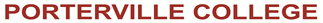 Success & Equity CommitteeMinutes3:00 PM – 4:00 PM      Tuesday, November 20, 2018      AC-108Present: Cindy Pummill, Michael Carley, Erin Cruz, Primavera Arvizu, Ann Marie Wagstaff, Connie Gutierrez, Kimanthi Warren, Araceli Carranza.Call to OrderPrimavera Arvizu called the meeting to order @ 3:04pm.Approval of AgendaApproval of the November 20, 2018 SEC Agenda was moved by Kimanthi Warren, and seconded by Erin Cruz carried on with the consensus of the committee.Approval of MinutesTabled Committee Charter/GoalsPrimavera Arvizu shared with the committee that the SEC Charter was approved by College Council. Case StatementCindy Pummill shared with the committee Case Statement is highly recommended by ATD and John Nixon. The Case Statement will include what processes, accomplishments, and goals we have for the college. The committee agreed that they would like to see an example Case Statement. Vision for Success Goals Student Success Metric- Primavera went over the Vision for Success Goal Tracker Document. The committee viewed the Student success metrics and discussed the student success data. Primavera recommended that at each meeting the committee should look at a piece of data and have a discussion.   Guided Pathways WorkgroupsPrimavera mentioned that she reached out to the Guided Pathways leads on campus.  She mentioned that the workgroups would be working on questions and their logic modules. She also mentioned that Spring Flex is going to be focused on Guided Pathways. They are working with the Regional coordinator from the Chancellors Office regarding a Sorting Exercise with Faculty (Majors into Meta Majors)	Guided Pathway Brown Bag Session for all staff and faculty.Equity PlanKimanthi Warren shared with the committee regarding the following:Equity Summit is February 8, 2019-Speakers and Panelists will be comingEAB Navigate-Launched and they had training with the counselors and athletic students.Degree Auditing Auto Awarding- discussions have been ongoing with district.Degree WorksMet with Congressman McCarthy’s field Rep. (regarding DACA)Categorical-New Equity Plan ATD Conference Primavera shared with the committee that the following would be attending the ATD Conference:Primavera Arvizu, Cindy Pummill, Sam Aunai, Diane Thompson, Araceli Carranza, and Velda Pena. They will have a team meeting with John and Ron at the conference.ReportsData Team Update Michael Carley updated the committee that the Data Team has been looking at the Element of Student Success and they have seen progress of more students taking 15 units and completing English/Math during the first year. They are going to be looking at the DRC program success numbers. They will be moving on to the Student Satisfaction Survey.SSSP/Equity UpdateErin Cruz updated the committee that they are focusing on the Integrated Plan.    AnnouncementsNo Announcements Adjournment:Meeting Adjourned at 4:00PM